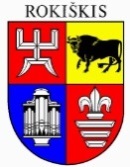 ROKIŠKIO rajono savivaldybėS TARYBASPRENDIMASDĖL UŽDAROSIOS AKCINĖS BENDROVĖS „ROKIŠKIO VANDENYS“ 2023 METŲ VEIKLOS ATASKAITOS PATVIRTINIMO2024 m. balandžio 25 d. Nr. TS-121RokiškisVadovaudamasi Lietuvos Respublikos vietos savivaldos įstatymo 15 straipsnio 3 dalies 5 punktu ir Rokiškio rajono savivaldybės tarybos veiklos reglamento, patvirtinto Rokiškio rajono savivaldybės tarybos 2023 m. kovo 31 d. sprendimu Nr. TS-102 „Dėl Rokiškio rajono savivaldybės tarybos veiklos reglamento patvirtinimo“, 30.1.3. papunkčiu, 255 punktu, Rokiškio rajono savivaldybės taryba n u s p r e n d ž i a:Patvirtinti uždarosios akcinės bendrovės „Rokiškio vandenys“ 2023 metų veiklos ataskaitą (pridedama).	Sprendimas per vieną mėnesį gali būti skundžiamas Regionų apygardos administraciniam teismui, skundą (prašymą) paduodant bet kuriuose šio teismo rūmuose, Lietuvos Respublikos administracinių bylų teisenos įstatymo nustatyta tvarka.Savivaldybės meras							Ramūnas GodeliauskasErnesta Jančienė